INSTRUCTIONS:Use this form to obtain approval for disposition (destruction or transfer) of public records pursuant to CGS §7-109.If this form is used for educational records, please ensure that the Superintendent of Schools reviews and signs the form.If necessary, use additional forms.  Each form must be signed.  Please fill-out the form completely and legibly and submit to the above-listed address at least 20 days prior to the proposed date of disposition.Volume of Records: Letter-size drawer = 1.54 cubic ft. / Legal-size drawer = 2.0 cubic ft. / Record carton (standard banker’s box)  = 1.0 cubic ft After receiving approval, the original signed form must be retained in the Office of the Town Clerk.  The originator of this form (custodian of the record) may keep a duplicate copy.  Records that cannot be destroyed have been so noted.RECORDS DISPOSITION AUTHORIZATIONConnecticut Towns, Municipalities, and Boards of EducationForm RC-075 (Revised 01/2010)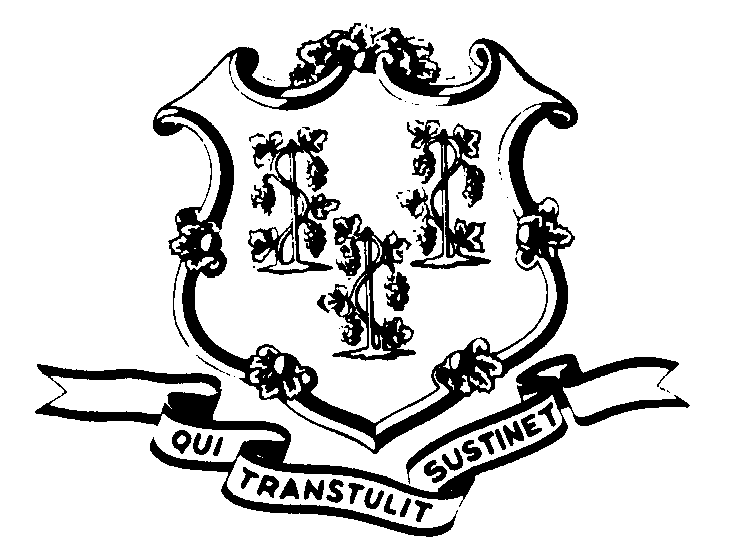 STATE OF CONNECTICUTConnecticut State LibraryOffice of the Public Records Administrator231 Capitol Avenue, Hartford, CT 06106http://ctstatelibrary.org/publicrecords/ LOCAL GOVERNMENT ENTITY:LOCAL GOVERNMENT ENTITY:LOCAL GOVERNMENT ENTITY:LOCAL GOVERNMENT ENTITY:LOCAL GOVERNMENT ENTITY:DATE:DATE:CUSTODIAN OF RECORDS:CUSTODIAN OF RECORDS:CUSTODIAN OF RECORDS:CUSTODIAN OF RECORDS:CUSTODIAN OF RECORDS:PHONE:PHONE:ADDRESS (form will be returned to this address):ADDRESS (form will be returned to this address):ADDRESS (form will be returned to this address):ADDRESS (form will be returned to this address):ADDRESS (form will be returned to this address):ADDRESS (form will be returned to this address):ADDRESS (form will be returned to this address):I hereby certify that the records listed below have met the retention requirements established by the Office of the Public Records Administrator in the form of approved records retention schedules.  No records listed, in our opinion, pertain to any pending case, claim, or action.I hereby certify that the records listed below have met the retention requirements established by the Office of the Public Records Administrator in the form of approved records retention schedules.  No records listed, in our opinion, pertain to any pending case, claim, or action.I hereby certify that the records listed below have met the retention requirements established by the Office of the Public Records Administrator in the form of approved records retention schedules.  No records listed, in our opinion, pertain to any pending case, claim, or action.I hereby certify that the records listed below have met the retention requirements established by the Office of the Public Records Administrator in the form of approved records retention schedules.  No records listed, in our opinion, pertain to any pending case, claim, or action.I hereby certify that the records listed below have met the retention requirements established by the Office of the Public Records Administrator in the form of approved records retention schedules.  No records listed, in our opinion, pertain to any pending case, claim, or action.I hereby certify that the records listed below have met the retention requirements established by the Office of the Public Records Administrator in the form of approved records retention schedules.  No records listed, in our opinion, pertain to any pending case, claim, or action.I hereby certify that the records listed below have met the retention requirements established by the Office of the Public Records Administrator in the form of approved records retention schedules.  No records listed, in our opinion, pertain to any pending case, claim, or action.GOVERNMENT AUTHORIZATIONCUSTODIAN OF RECORD (type or print):SIGNATURE (Custodian of Record):SIGNATURE (Custodian of Record):SIGNATURE (Custodian of Record):SIGNATURE (Custodian of Record):DATE:GOVERNMENT AUTHORIZATIONHEAD OF MUNICIPALITY (type or print):SIGNATURE (Head of Municipality):SIGNATURE (Head of Municipality):SIGNATURE (Head of Municipality):SIGNATURE (Head of Municipality):DATE:EDUCATION AUTHORIZATIONSUPERINTENDENT OF SCHOOLS (type or print):SIGNATURE (Superintendent of Schools):SIGNATURE (Superintendent of Schools):SIGNATURE (Superintendent of Schools):SIGNATURE (Superintendent of Schools):DATE:SCHEDULE & SERIES #(e.g., M1-080)RECORDS SERIES TITLEINCLUSIVE DATESOF RECORDSINCLUSIVE DATESOF RECORDSVOLUME OF RECORDS (indicate cubic ft.)VOLUME OF RECORDS (indicate cubic ft.)PROPOSED DATE OF DISPOSITIONSCHEDULE & SERIES #(e.g., M1-080)RECORDS SERIES TITLEFROMTHRUVOLUME OF RECORDS (indicate cubic ft.)VOLUME OF RECORDS (indicate cubic ft.)PROPOSED DATE OF DISPOSITION  1.        2.        3.        4.        5.        6.        7.        8.        9.      10.      11.      12.      13.      14.      PUBLIC RECORDS AUTHORIZATIONAPPROVED (Public Records Administrator):APPROVED (Public Records Administrator):APPROVED (Public Records Administrator):DATE:DATE:DATE:PUBLIC RECORDS AUTHORIZATIONAPPROVED (State Archivist):APPROVED (State Archivist):APPROVED (State Archivist):DATE:DATE:DATE:PUBLIC RECORDS NOTES:PUBLIC RECORDS NOTES:PUBLIC RECORDS NOTES:PUBLIC RECORDS NOTES:PUBLIC RECORDS NOTES:PUBLIC RECORDS NOTES:PUBLIC RECORDS NOTES: